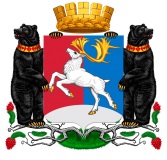 Камчатский крайАдминистрация городского округа «поселок Палана»РАСПОРЯЖЕНИЕ12.12.2019  №  257-р В целях повышения уровня благоустройства городского округа «поселок Палана»  и в связи с проведением мероприятий, посвящённых празднованию Нового года и Рождества Христова, руководствуясь Уставом городского округа «поселок Палана»,1. Провести с 16 декабря по 27 декабря 2019 года конкурс на лучшее новогоднее оформление фасадов зданий и прилегающих к ним территорий «Новогодняя сказка».2. Утвердить:2.1. Положение о проведении Конкурса на лучшее новогоднее оформление фасадов зданий и прилегающих к ним территорий «Новогодняя сказка» (Приложение 1).2.2. Состав конкурсной комиссии на лучшее новогоднее оформление фасадов зданий и прилегающих к ним территорий «Новогодняя сказка» (Приложение 2).3. Контроль за исполнением распоряжения оставляю за собой.4. Настоящее распоряжение вступает в силу с момента подписания, подлежит размещению на официальном сайте Администрации городского округа «поселок Палана».Временно исполняющий полномочияГлавы городского округа «поселок Палана»	                                                  А.А. УльяновПриложениек распоряжению Администрации городского округа «поселок Палана»от  12.12.2019г.  № 257-р
ПОЛОЖЕНИЕ
о конкурсе на лучшее новогоднее оформление фасадов зданий и прилегающих к ним территорий «Новогодняя сказка»1. Общие положенияНастоящее Положение определяет порядок проведения и условия конкурса на лучшее новогоднее оформление фасадов зданий и прилегающих к ним территорий «Новогодняя сказка» (далее - Конкурс).2. Цели проведения Конкурса:- повышение уровня благоустройства городского округа «поселок Палана» в связи с проведением мероприятий, посвящённых празднованию Нового года и Рождества Христова;
	- поддержка лучших художественно-оформительских решений, оригинальных идей, новаторских подходов по созданию эстетически привлекательной новогодней среды в городском округе «поселок Палана»;- создание праздничной новогодней атмосферы для жителей и гостей городского округа «поселок Палана».3. Организатор Конкурса: Администрация городского округа «поселок Палана».4. Участники Конкурса:В конкурсе могут принять участие предприятия, организации всех форм собственности, индивидуальные предприниматели, государственные и муниципальные учреждения, имеющие здания, расположенные на территории городского округа «поселок Палана», а также креативные жители городского округа «поселок Палана».5. Условия проведения Конкурса5.1. Конкурс проводится с 16 декабря по 27 декабря 2019 года.
	5.2. Заявки на участие в конкурсе принимаются до 21 декабря 2019 года на электронный адрес аdm@palana.org или по факсу: 8(41543)31022. (Форма заявки приведена в приложении к Положению о конкурсе на лучшее новогоднее оформление фасадов зданий и прилегающих к ним территорий «Новогодняя сказка»).5.3. С 25 декабря по 27 декабря 2019 года конкурсная комиссия организует выезды на объекты лиц подавших заявку на участие в Конкурсе для определения победителей.6. Критерии оценки конкурса:- комплексное художественное решение (дизайн) оформление фасадов зданий и прилегающей территории новогодними атрибутами и символикой;- наличие и красочное оформление новогодней ели;- уникальность идей праздничного оформления;- использование световых элементов, праздничной иллюминации;
	- использование нестандартных технических решений в оформлении;
	- наличие скульптурных композиций, снежных фигур, сказочных персонажей, горок и т.д.;- оригинальность конструкций, их эстетическое оформление;
	- общее санитарное состояние территории.7. Награждение победителей конкурса:7.1. Победителей определят по следующим номинациям:
- «Новогоднее чудо» - лучшее новогоднее оформление зданий и прилегающих территорий;- «Новый год в моём окне» - лучшее новогоднее оформление окон квартир и домов;- «Новый год в моём дворе» - лучшее новогоднее оформление домов и территорий частных домовладений;- «Новый год стучит в окно» - лучшее новогоднее оформление зданий и территорий образовательных, в т.ч. и дошкольных организаций.Допускается участие в одной или нескольких номинациях.7.2. После подведения итогов Конкурса победители, занявшие призовые места, награждаются дипломами, призами, денежной премией.7.3. Информация об итогах Конкурса подлежит официальному опубликованию на сайте Администрации городского округа «поселок Палана».7.4 Церемония награждения победителей состоится в торжественной обстановке в Актовом зале Администрации городского округа «поселок Палана».8. Прочие условия8.1. Организатор конкурса оставляет за собой право вносить изменения в настоящее Положение.
Приложение 1к распоряжению Администрации городского округа «поселок Палана»от  12.12.2019г.  № 257-р
ЗАЯВКА
на участие в конкурсе на лучшее новогоднее оформление фасадов зданий и прилегающих к ним территорий «Новогодняя сказка»
1. Полное наименование участника конкурса _______________________________________
_____________________________________________________________________________
2. Адрес: _____________________________________________________________________
3. Контактный телефон: ________________________________________________________Если участие принимает организация, то необходимо указать:
Ф.И.О. руководителя, полное наименование должности, контактный телефон и подпись руководителя.

Приложение 2к распоряжению Администрации городского округа «поселок Палана»от  12.12.2019г.  № 257-р
СОСТАВ
конкурсной комиссии на лучшее новогоднее оформление фасадов зданий и прилегающих к ним территорий «Новогодняя сказка»О проведении конкурса на лучшее новогоднее оформление фасадов зданий и прилегающих к ним территорий «Новогодняя сказка»1.Абрамов Евгений Викторович-Заместитель Главы Администрации городского округа «поселок Палана», председатель конкурсной комиссии2.Петрова Татьяна Сергеевна-Главный специалист-эксперт отдела управления имуществом Комитета по управлению муниципальным имуществом городского округа «поселок Палана»3. Степанов Александр Викторович-Начальник отдела образования, социальной защиты, культуры и спорта Администрации городского округа «поселок Палана»4.Субботина Людмила Сталиковна-Начальник отдела управления имуществом Комитета по управлению муниципальным имуществом городского округа «поселок Палана»5.Толкачев Александр Борисович-Специалист мобилизационного отдела Администрации городского округа «поселок Палана»